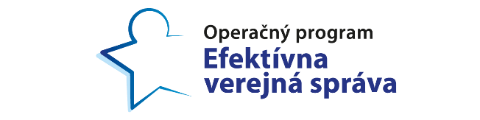 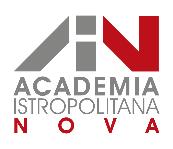 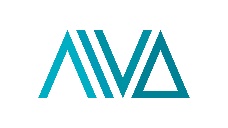 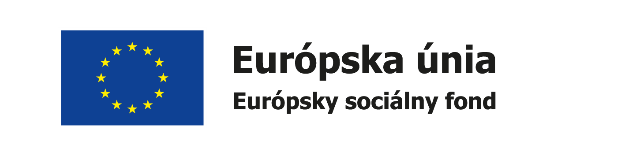 PROGRAM SEMINÁRAPríležitosti na vzdelávanie dospelých v Prešovskom a Košickom kraji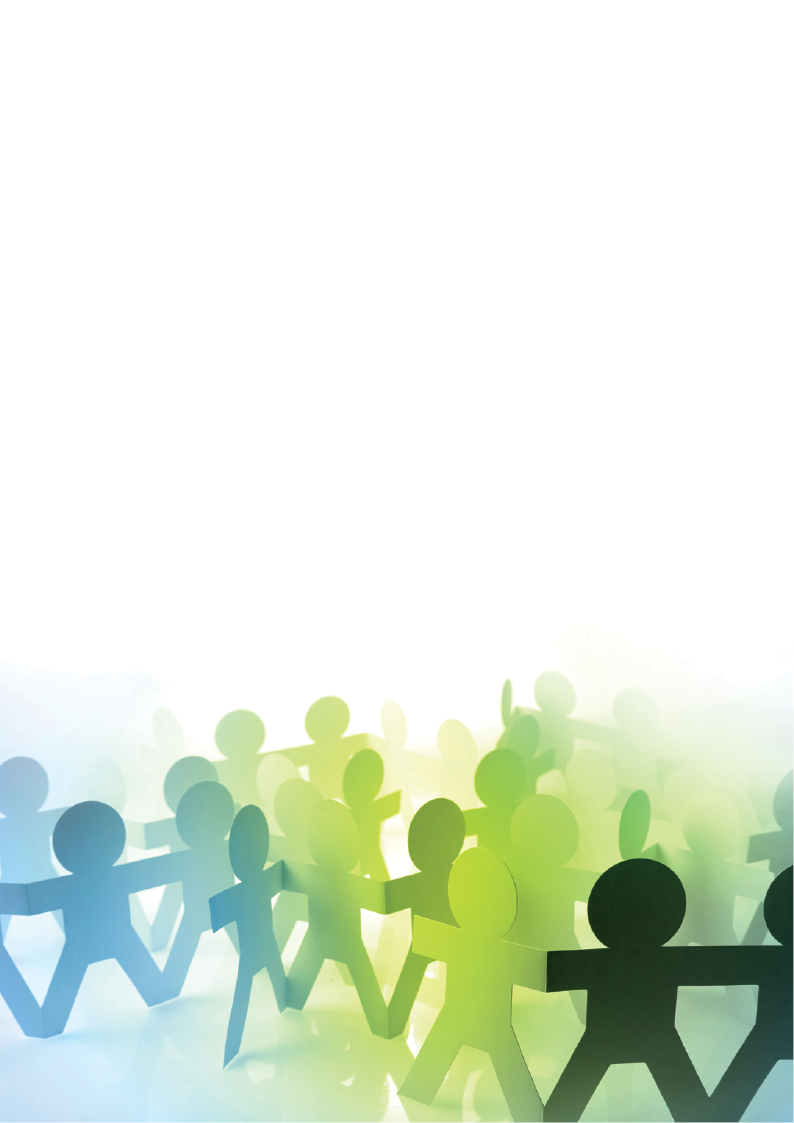 Dátum: 4.10.2019Miesto konania: Zasadačka rektora PU, 2. posch., ulica 17.novembra 15, Prešov9:00  -  9:30	Registrácia9:30  -  9:45	 Otvorenie - Klaudius Šilhár, Asociácia inštitúcií vzdelávania dospelýchPrečo hovoríme o VD na regionálnej úrovni - Zuzana Štefániková, Academia Istropolitana Nova 9:45 – 11:15Aktuálna situácia: najnovšie informácie z výskumu a praxe vzdelávania dospelýchPotreba implementácie stratégie vzdelávanie dospelýchKlaudius Šilhár, Asociácia inštitúcií vzdelávania dospelých Účasť dospelej populácie na vzdelávaní,Ivana Studená, Centrum sociálne a psychologické vedy SAV Aktuálne dianie v oblasti celoživotného vzdelávaniaMichal Deneš, Ministerstvo školstva, vedy, výskumu a športu SR Vízia kariérového poradenstva pre dospelých v regiónochŠtefan Grajcár, Združenie pre kariérové poradenstvo a rozvoj kariéryVýzvy vo vzdelávaní dospelých v PO a KE krajiJaroslav Výboštek, Komisia pre podnikateľskú činnosť a strategický rozvoj, PrešovPrekážky a príležitosti vzdelávania nízkokvalifikovanýchLucia Mojžišová, Štátny inštitút odborného vzdelávaniaAký charakter vzdelávania dospelých poskytujú osvetové strediská? Svetlana  Chomová, Asociácia krajských osvetových inštitúciíSúčasný stav vzdelávania dospelých v regiónochMarta Jendeková, Academia Istropolitana Nova11:15 – 11:40	Prestávka11:40 – 13:00Vzdelávanie dospelých ako príležitosť pre regionálny rozvoj                                          Diskusia zástupcov VÚC so zástupcami verejných, súkromných, neziskových inštitúcií pôsobiacich v oblasti vzdelávania dospelých k niektorým zámerom projektu.Témy na diskusiu:Ako by sa podľa vás dala zvýšiť účasť dospelých na vzdelávaní?Štatistiky ukazujú, že účasť dospelých na VD je veľmi nízka v porovnaní s inými krajinami EÚ.Aké možnosti podpory VD na regionálnej úrovni vidíte, kde sú možnosti samosprávy; čo by pomohlo poskytovateľom? Podľa zákona o samosprávnych krajoch, má samospráva povinnosť vytvárať podmienky pre ďalšie vzdelávanie.Ktoré organizácie v regióne/meste vidíte ako spoluhráčov/partnerov pri zabezpečovaní VD? VD vnímame ako oblasť založenú na intenzívnej spolupráci medzi samosprávami a poskytovateľmi, školami, úradmi práce ai. subjektmi.Spolupracujete s vysokými školami v meste/regióne? Ak, áno ako? Aké aktivity spoluorganizujete? Máte informácie o tom, aký záujem o UTV je vo vašom meste? Vychádzame z toho, že VŠ má okrem vzdelávania a výskumu svoje poslanie aj pri rozvoj regiónu.Podporujete participatívne rozhodovanie samospráv, teda za účasti obyvateľov mesta/ regiónu (napr. participatívny rozpočet)? Myslíte, že obyvatelia majú dostatočné občianske kompetencie pre aktívnu účasť na komunitnom živote? V participatívnom rozhodovaní ide o lepšie zapojenie obyvateľov do riešenia problémov s cieľom zvýšiť ich motiváciu pre pravidelné zapájanie sa do života komunity.13:00 		Spoločný obed